STANDARD OPERATING PROCEDUREPENGGUNAAN LABORATORIUM MANUAL AKUNTANSI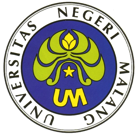 Dasar Hukum:Undang-Undang Republik Indonesia Nomor 12 Tahun 2012 tentang Pendidikan TinggiPeraturan Menteri Pemberdayaan Aparatur Negara dan Reformasi Birokrasi Nomor 35 Tahun 2012 tentang Pedoman Penyusunan Standar Operasional Prosedur Administrasi PemerintahanPeraturan Menteri Pendidikan dan Kebudayaan Nomor 30 Tahun 2012 tentang Organisasi dan Tata Kerja Universitas Neeri MalangPeraturan Menteri Pendidikan dan Kebudayaan Nomor 71 Tahun 2012 tentang Statuta Universitas Negeri MalangPeraturan Pemerintah Republik Indonesia Nomor 17 Tahun 2010 tentang Pengelolaan dan Penyelenggaraan Pendidikan (Lembaran Negara REpublik Indonesia Tahun 2010 Nomor 23Peraturan Pemerintah RI Nomor 66 Tahun 2010 tentang Perubahan atas Peraturan Pemerintah RI Nomor 17 Tahun 2010 tentang Pengelolaan dan Penyelenggaraan PendidikanPeraturan Pemerintah RI Nomor 96 Tahun 2012 tentang Pelaksanaan Undang-Undang Nomor 25 Tahun 2009 tentang Pelayanan PublikPeraturan Menteri Pendidikan Nasional Nomor 73 tahun 2009 tentang Perangkat Akreditasi Program Studi SarjanaPeraturan Menteri Pendidikan dan Kebudayaan Republik Indonesia Nomor 30 Tahun 2012 tentang Organisasi dan Tata Kerja Universitas Negeri MalangKeputusan Menteri Pendidikan Nasional Republik Indonesia Nomor 232/U/2000 tentang Pedoman Penyusunan Kurikulum Pendidikan Tinggi dan Penilaian Hasil Belajar MahasiswaKegiatan yang DilakukanKeterangan:Pada awal pertemuan perkuliahan, dua orang mahasiswa mendaftar di Pusat Data Bisnis (PDB) sebagai perwakilan offering pada awal pertemuan. Perwakilan offering ini bertanggungjawab untuk: a) meminjam dan mengembalikan remote AC ke PDB; c) menjaga kebersihan laboratorium akuntansi manual. Mahasiswa wajib mengisi forumulir: a) nama mahasiswa; b) matakuliah; c) hari/jam matakuliah, nomor handphone.Pada saat perkuliahan:Perwakilan offering mengambil remote AC ke PDBPerwakilan offering mengisi daftar pemakaian fasilitas laboratorium dan meninggalkan KTM di PDBStaf PDB memberikan remote AC ke mahasiswa. Jika dosen akan menggunakan magnetic whiteboard, maka bisa meminta perlengkapan di PDB melalui perwakilan offering. Setelah perkuliahan selesai, mahasiswa mengembalikan remote AC ke PDB dan mengisi form pengembalian barang. Staf PDB mengembalikan KTMJika perkuliahan berakhir di atas jam 16.00 WIBPada awal perkuliahan, perwakilan offering mengambil remote AC ke PDBPerwakilan offering mengisi daftar pemakaian fasilitas laboratorium dan meninggalkan KTM di PDBStaf PDB memberikan remote AC ke mahasiswa. Jika dosen akan menggunakan magnetic whiteboard, maka bisa meminta perlengkapan di PDB melalui perwakilan offering. Staf PDB menemui dosen pengampu di kelas jam 15.30 WIB untuk menyerahkan KTM mahasiswa dan kunci loker No. 1 Setelah perkuliahan selesai, buku praktikum (dalam map plastik per mahasiswa) wajib dimasukkan ke dalam loker sesuai dengan nomor yang telah terdaftar.Mahasiswa mengunci lokerPerwakilan offering mengembalikan kunci loker offering dan remote AC ke dosen.Dosen menyerahkan KTM ke perwakilan offeringDosen memasukkan kunci loker dan remote AC ke loker No. 1Dosen mengunci loker No. 1Kunci loker No. 1 tetap dibawa oleh dosen dan dikembalikan ke PDB hari berikutnya (paling lambat jam 16.00 WIB)Nomor SOP: 016/AKT/UM/2013Tanggal Pembuatan: 1 Maret 2013Tanggal Revisi:Tanggal Efektif: 1 November 2013Disusun oleh: Jurusan Akuntansi FE-UMNo.KegiatanPelaksanaKelengkapanWaktuOutput1Mengambil kunci loker sebelum perkuliahan dan meninggalkan KTMMahasiwaKunci loker dan KTM1-3 jam2Menyerahkan kunci loker dan menahan KTMStaf PDBKunci loker dan KTM1-3 jam3Membuka loker dan mengambil buku praktikum di lokerMahasiswaKunci loker1- 3 jam4Melaksanakan perkuliahanMahasiswa dan dosenBuku praktikum2-3 jam5Mengembalikan buku praktikum ke loker setelah perkuliahanMahasiswaBuku praktikum1-3 jam6Mengunci loker dan menyerahkan kunci loker ke PDBMahasiswaKunci loker1-3 jam7Menerima kunci loker dan mengembalikan KTM ke mahasiswaStaf PDBKunci loker dan KTM1-3 jamJika Perkuliahan berakhir di atas jam 16.00 WIB:Jika Perkuliahan berakhir di atas jam 16.00 WIB:Jika Perkuliahan berakhir di atas jam 16.00 WIB:Jika Perkuliahan berakhir di atas jam 16.00 WIB:Jika Perkuliahan berakhir di atas jam 16.00 WIB:Jika Perkuliahan berakhir di atas jam 16.00 WIB:7Menyerahkan KTM ke dosenStaf PDBKTM1-3 jam8Menerima kunci loker dari mahasiswaDosen pengampu matakuliahKunci loker1-3 jam9Mengembalikan KTM ke mahasiswaDosen pengampu matakuliahKunci loker dan KTM1-3 jam10Mengembalikan kunci loker ke staf PDBDosen pengampu matakuliahKunci loker1 hari11Menerima kunci loker dan mendata pengembalian kunci lokerStaf PDBKunci loker1 hari